ΕΝΤΥΠΟ ΟΙΚΟΝΟΜΙΚΗΣ ΠΡΟΣΦΟΡΑΣΣΤΟ ΠΛΑΙΣΙΟ ΔΙΕΝΕΡΓΕΙΑΣ ΣΥΝΟΠΤΙΚΟΥ ΔΙΑΓΩΝΙΣΜΟΥ ΤΟΥ Ν.4412/2016 ΓΙΑ  ΜΕΛΕΤΗ ΚΑΤΩ ΤΩΝ ΟΡΙΩΝ ΜΕ ΚΡΙΤΗΡΙΟ ΑΝΑΘΕΣΗΣ ΤΗΝ ΠΛΕΟΝ ΣΥΜΦΕΡΟΥΣΑ ΑΠΟ ΟΙΚΟΝΟΜΙΚΗ ΑΠΟΨΗ ΠΡΟΣΦΟΡΑ ΜΕ ΒΑΣΗ ΤΗΝ ΤΙΜΗΕΠΙ ΤΟΙΣ ΕΚΑΤΟ ΟΛΟΓΡΑΦΩΣ ΚΑΙ ΑΡΙΘΜΗΤΙΚΩΣΤου……………………………………………………………………………………..…………………………………………………………………………………………. Προς το Δήμο Λίμνης ΠλαστήραΕΛΛΗΝΙΚΗ ΔΗΜΟΚΡΑΤΙΑ	ΜΕΛΕΤΗ:ΝΟΜΟΣ ΚΑΡΔΙΤΣΑΣ	«Διαχειριστική Μελέτη Δημοτικού ΔάσουςΔΗΜΟΣ ΛΙΜΝΗΣ ΠΛΑΣΤΗΡΑ                                           Τ. Κ. Μοσχάτου περιόδου 2022-2031»ΕΝΤΥΠΟ ΟΙΚΟΝΟΜΙΚΗΣ ΠΡΟΣΦΟΡΑΣ (σε ευρώ)(ΤΟΠΟΣ – ΗΜΕΡΟΜΗΝΙΑ)	ΥΠΟΓΡΑΦΗ - ΣΦΡΑΓΙΔΑ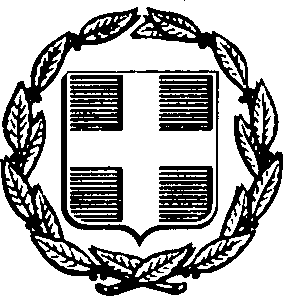 ΕΛΛΗΝΙΚΗ ΔΗΜOΚΡΑΤΙΑ ΝΟΜΟΣ ΚΑΡΔΙΤΣΑΣΔΗΜΟΣ ΛΙΜΝΗΣ ΠΛΑΣΤΗΡΑΜορφοβούνι Καρδίτσας Τ.Κ. 431 50Τηλ. 24413 52207Ε-mail: dlplastira@0847.syzefxis.gov.grΜΕΛΕΤΗ: Διαχειριστική Μελέτη Δημοτικού Δάσους  Τ. Κ. Μοσχάτου περιόδου 2022-2031ΕΛΛΗΝΙΚΗ ΔΗΜOΚΡΑΤΙΑ ΝΟΜΟΣ ΚΑΡΔΙΤΣΑΣΔΗΜΟΣ ΛΙΜΝΗΣ ΠΛΑΣΤΗΡΑΜορφοβούνι Καρδίτσας Τ.Κ. 431 50Τηλ. 24413 52207Ε-mail: dlplastira@0847.syzefxis.gov.grΧΡΗΜ/ΤΗΣΗi: ΤΑΚΤΙΚΑ ΕΣΟΔΑ 14.658,92 € (με Φ.Π.Α.)  ΚΑΕ: 30-7413.08CPV: 77231900-7Α/ΑΚΑΤΗΓΟΡΙΑ ΜΕΛΕΤΩΝΠΡΟ ΕΚΤΙΜΩΜΕΝΗΑΜΟΙΒΗ ΜΕΛΕΤΗΣΠροσφερόμενο ΠΟΣΟΣΤΟΈκπτωσης % (Ολογράφως)Προσφερόμενο ΠΟΣΟΣΤΟΈκπτωσης % (Αριθμητικώς)ΠΡΟΣΦΕΡΟΜΕΝΗ ΤΙΜΗ1ΔΑΣΙΚΕΣ ΜΕΛΕΤΕΣ (24)10.279,75 €ΑΠΡΟΒΛΕΠΤΑ1.541,96 €ΣΥΝΟΛΟ ΠΡΟΦ.Π.Α.11.821,71 €